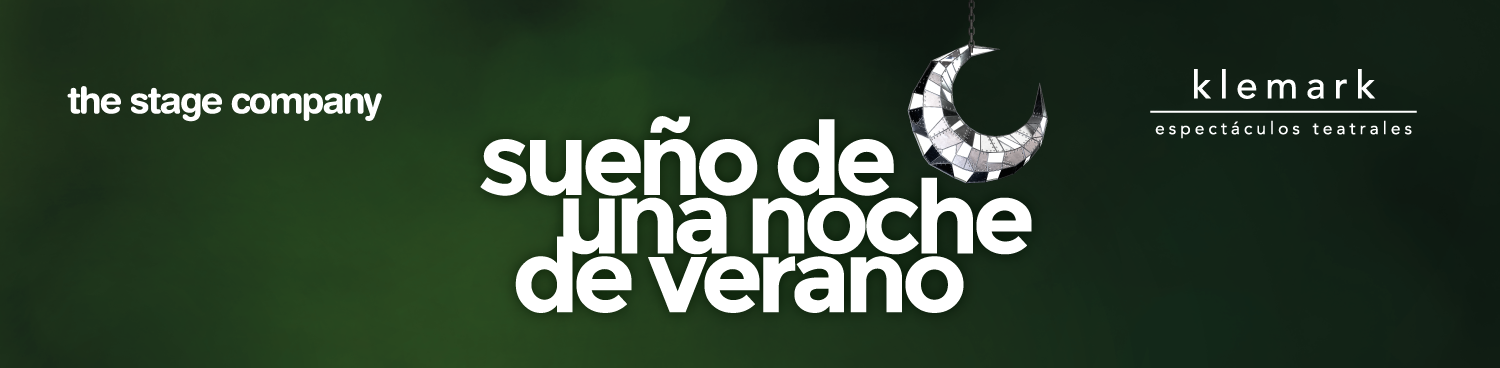 FORMULARIO DE AUDICIÓNPor favor llene este formulario de la manera más prolija y completa posible.
Subraye la o las opciones correctas para elegirlas.

Nombre Completo: ___________________________________________________________________Edad: _______________ Altura: _______________ Peso: ___________ Sexo: MASC / FEM Tel: ________________________________ Móvil: ________________________________________Email: _____________________________________________________________________________Elija 4 Roles previos destacados o experiencias previas de mayor importancia en Teatro Musical: (Incluya el año y en donde se representó).1. _________________________________________________________________________________2. _________________________________________________________________________________3. _________________________________________________________________________________4. _________________________________________________________________________________¿Usted es principalmente Actor, Bailarín o Cantante? _________________________________________Rol para el cual usted audiciona: Primera Opción: _________________________________________
(Segunda Opción): _____________________ (Tercera Opción): ____________________ Ensamble
¿Consideraría otros roles? SI / NO ¿Considera ser parte del ensamble? SI / NO.
¿Acepta ser cover?   SI  /   NOCANTORegistro vocal: _______________________________________________________________________
Nivel de canto: BÁSICO / INTERMEDIO / AVANZADO / PROFESIONAL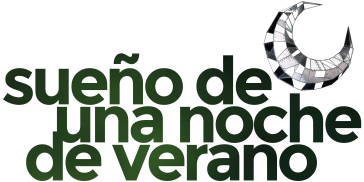 BAILEUsted Baila: BALLET / TAP/ JAZZ  / DANZA CONTEMPORÁNEA  / MODERNA / HIP-HOP Otro estilo: ___________________________________________________________________________________Nivel de baile: BÁSICO, INTERMEDIO, AVANZADO, PROFESIONALHabilidades especiales: STAGE COMBAT, CIRCO, ACROBACIA, GIMN. ARTÍSTICA Otras: _____________________________________________________________________________ACTUACIÓN - Nivel de entrenamiento:PRINCIPIANTE - ENTRENADO - PROFESIONALSus estudios o experiencias más importantes de actuación, baile y canto los realizó con:___________________________________________________________________________________
Dirección de e-mail: _________________________________________________________________ 

Dirección de Facebook: ________________________________ Instagram: ____________________¿Hay algún personaje de obra o musical conocido que usted no haría? ___________________________________________________________________________________¿Está usted trabajando en este momento?Aclare por favor horarios de sus funciones y finalización de contrato.___________________________________________________________________________________¿Tiene disponibilidad para ensayar en el mes de agosto 2018?___________________________________________________________________________________¿Cómo se enteró de nuestras audiciones? DIARIOS, FACEBOOK, WEBSITE, E MAIL, IG, OTROS:___________________________________________________________________________________CONTACTO DE EMERGENCIA: (Nombre y teléfono de la persona)___________________________________________________________________________________OTRAS POSIBILIDADES DE TRABAJO CON NOSOTROS:¿Usted habla inglés? SI / NO - Nivel de inglés: BÁSICO, INTERMEDIO, AVANZADO, NATIVO¡Gracias por su interés en nuestra producción! 



Necesitamos su autorización para poder filmarlo.
Nombre y Apellido: Yo, ______________________________________________________________,
autorizo a The Stage Company y Klemark a filmar mi audición para uso interno de la Compañía y para uso promocional. SI / NO





Firma _____________________________________________________The Stage Company y Klemark Espectáculos TeatralesIMPORTANTE

Agregar currículum y fotografías y enviar a:performingartsmanagement@clece.es